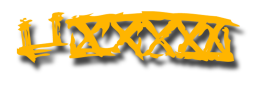 Oakland-Alameda County     Coliseum AuthorityOAKLAND-ALAMEDA COUNTY COLISEUM AUTHORITY	Zoom MeetingNOTICE AND AGENDA BOARD OF COMMISSIONERSMay 21,  2021Friday, 8:30 a.m.Hi there,You are invited to a Zoom webinar.When: May 21, 2021 08:30 AM Pacific Time (US and Canada)Topic: OACCA Board Meeting 5.21.21 at 8:30 a.m.Please click the link below to join the webinar:https://zoom.us/j/93275530162?pwd=VTQzYTAvQm1hblVJaXUrQkpmMjRpdz09Passcode: 845886Or One tap mobile :     US: +16699006833,,93275530162#,,,,*845886#  or +12532158782,,93275530162#,,,,*845886# Or Telephone:    Dial(for higher quality, dial a number based on your current location):        US: +1 669 900 6833  or +1 253 215 8782  or +1 346 248 7799  or +1 929 205 6099  or +1 301 715 8592  or +1 312 626 6799 Webinar ID: 932 7553 0162Passcode: 845886    International numbers available: https://zoom.us/u/adhqEsyfOvCALL TO ORDERROLL CALL2a. Welcome & Introduction of New Board Members: Carl Chan and George VukasinAPPROVAL OF MINUTESOPEN FORUMREPORTS5a. Executive Director ReportFEMA/OES Vaccination OperationsMass Vaccination Task ForceFood and Beverage ContractThird Quarter Budget Report 	 5b. General Manager ReportNew Business6a. RESOLUTION AUTHORIZING THE EXECUTIVE DIRECTOR TO NEGOTIATE AND ENTER INTO A FOOD SERVICES AGREEMENT WITH LEVY PREMIUM FOODSERVICE LIMITED PARTNERSHIP FOR THE OAKLAND ALAMEDA COUNTY ARENA, FOR A TERM TO INCLUDE THE COVID-19 PERIOD PLUS 48 MONTHS THEREAFTER, WITH AN EXPENDITURE OF UP TO $75,000 BY THE AUTHORITY FOR REPAIRS AND REPLACEMENT EQUIPMENT AND PAYMENT OF COMMISSIONS BY LEVY TO THE AUTHORITY RANGING FROM 20%-45% OF GROSS RECEIPTSClosed SessionREPORT FROM COUNSEL ON CLOSED SESSION 9.	ADJOURNMENT